		Meeting of the Parish Council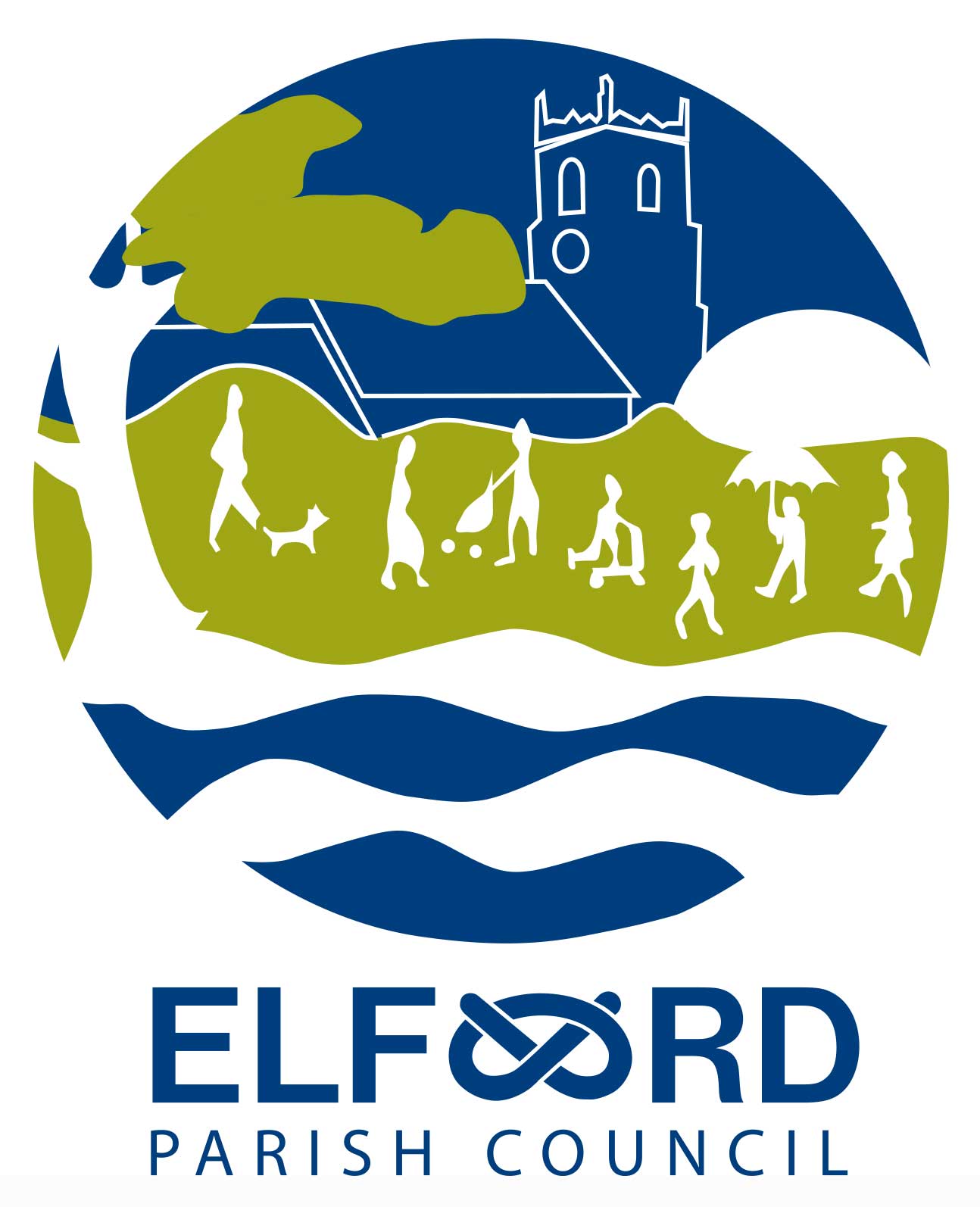 Monday 10th January 2022, 7 pm, at Elford Village HallA G E N D A Open Forum – to receive any questions or comments from residents. To receive Apologies for absence     To receive Declarations of InterestTo approve the Minutes of the Meeting of 13th December 2021To receive the Clerk’s Report									To consider any Planning Matters:ApplicationsUpdate on the Social Club site To receive an update on development of land at The ShrubberyTo consider Playground refurbishment To consider Residents’ information meeting and NewsletterTo consider the SportsfieldTo consider proposal to divert Public Footpath 7To consider options for Coffee Shop proceeds To receive Questions and Reports from Councillors	To receive Correspondence	To receive a Financial Report   To consider authorising Schedule of Accounts for payment					Date of Next Meeting :  Monday 14th February at 7pm, Elford Village Hallsigned M.Jones	Clerk to Elford Parish Council 50 Cornwall Avenue, Tamworth B78 3YB clerk@elfordparish.co.uk Tel. 01827 50230